УТВЪРДИЛ: .....................................Директор:........................Изготвил:адв. Елена ЗлатеваПРОЦЕДУРА ЗА ОЦЕНКА НА ВЪЗДЕЙСТВИЕТО ВЪРХУ ЗАЩИТАТА НА ДАННИТЕ НА .........................Предназначение на процедуратаВсички дейности и проекти, осъществявани от ОУ,СУ, ПГ ..........................., които предвиждат обработка на лични данни, са предмет на предварителна оценка на риска. Когато тази оценка покаже, че съществува вероятност обработването да породи висок риск за правата и свободите на субектите на данни, преди да извърши обработването, учебното заведение извършва също и оценка на въздействието върху защитата на данните (ОВЗД) съгласно изискванията на тази процедура.Освен при идентифициране на висок риск, ОВЗД се извършва задължително и в изброените в член 35, параграф 3 от ОРЗД случаи:когато се извършва систематична и подробна оценка на личните аспекти по отношение на физически лица, която се базира на автоматично обработване, включително профилиране, и служи за основа на решения, които имат правни последици за физическото лице или по подобен начин сериозно засягат физическото лице;при мащабно обработване на „чувствителни“ лични данни или на лични данни за присъди и нарушения;при систематично мащабно наблюдение на публично достъпна зона.ОВЗД е задължителна също и за видовете операции по обработване, посочени в списък, приет и оповестен от националния надзорен орган (чл. 35, пар. 4 от ОРЗД).Нормативна уредбаЧлен 35 и член 36 от Общия регламент за защита на данните (ОРЗД)Насоки относно оценката на въздействието върху защитата на данни (ОВЗД) и определяне дали съществува вероятност обработването „да породи висок риск" за целите на Регламент 2016/679Задължения и роли1. Директорът на учебноъо заведение отговаря за извършването на необходимите проверки на личните данни, чиято цел е да се установи нуждата от провеждане на ОВЗД. Директорът може да възложи  изпълнението на дейностите по прилагането и ефективното изпълнение на тази процедура на други служители с подходяща квалификация.2. Лицата, ръководещи отделните процеси по обработка на данните в организацията, са отговорни за своевременното известяване на отговорното лице и за съвместното вземане на решения във връзка с възникнали рискове за сигурността на личните данни. Ход на процедуратаАнализ на рисковете и оценка на въздействиетоПри започването на всяка дейност или проект отговорното лице извършва оценка на риска съгласно изискванията на настоящата процедура  и определя  дали съществува вероятност обработването „да породи висок риск“ за целите на Регламент 2016/679 на Работната група по чл. 29 от ОРЗД, като взема предвид вида на личните данни и начините за обработването им. ОВЗД се извършва с цел определяне на адекватно ниво на технически и организационни мерки за защита на личните данни, което отговаря на обработваните от него лични данни и въздействието при нарушаване на защитата им. Оценката на въздействието е процес, при който администраторът преценява нивата на рисковете за правата и свободите на субектите на данни. Водещ критерий при тази преценка е степента (нивото) на въздействие, което нарушаването на поверителността, цялостността или наличността на личните данни би оказало върху конкретно физическо лице или група физически лица в зависимост от характера на обработваните лични данни и броя на засегнатите физически лица.В съответствие с това, е необходимо да се анализира вероятността за възникване на нарушение на сигурността на данните и определя 4 нива на въздействие – ниско, средно, високо и изключително високо.При извършването на ОВЗД, се използва следната матрица за степенуване на въздействието (риска), отчитаща вероятността за настъпване на съответното нарушение на сигурността на данните и величината на потенциалните неблагоприятни последици (вреди):При определянето на степента на риска  учебното заведение се ръководи от критериите за вероятен „висок риск“ на член 35, параграф 3 от ОРЗД и Насоките. В допълнение, наред с преките рискове за правата и свободите на физическите лица, произтичащи от обработката на лични данни, организацията отчита също и рисковете за бизнеса (репутационни, правни и т.н.), както и целите и задълженията на самата организация (регулаторни и договорни).В зависимост от определеното ниво на въздействие, ОУ, СУ, ПГ......................... извършва: 1) приоритизиране на идентифицираните рискове, и 2) определя адекватно ниво на защита, включващо техническите и организационни мерки, които трябва да предприеме за тяхното преките рискове ограничаване.Редът на приоритизиране на идентифицираните рискове е, както следва:Рисковете с висока тежест на последиците и вероятност за настъпване (8, 9, 11 и 12) трябва да бъдат напълно избегнати или ограничени чрез прилагане на мерки за сигурност, които намаляват както тежестта им, така и тяхната вероятност. В плана за управление на рисковете следва да се предвидят както мерки за предотвратяване (действия, предприети преди вредно събитие), така и за защита (действия, предприети по време на вредно събитие) и възстановяване (действия, предприети след вредно събитие).Рисковете с висока тежест, но с малка вероятност (6, 10) трябва да се избягват или ограничават чрез прилагане на мерки за сигурност, които намаляват тежестта на последиците или вероятността за настъпването им. Приоритет следва да имат преди всичко на мерките за предотвратяване (превантивните мерки).Рисковете с малка тежест, но с голяма вероятност за настъпване (3, 7), трябва да бъдат ограничавани чрез прилагане на мерки за сигурност, които намаляват тяхната вероятност. Трябва да се наблегне обаче на мерките за възстановяване.Рискове с ниска тежест и вероятност (1, 2, 4, 5) могат да бъдат третирани на по-късен етап, още повече че прилагането на мерките спрямо рисковете с по-висок приоритет може да доведе до тяхното елиминиране или значително ограничаване.На следващо място, в зависимост от приоритизацията на рисковете и идентифицираното ниво на въздействие, ОУ, СУ,ПГ....... определя съответно ниво на защита – ниско, средно, високо или изключително високо, както и организационните и технически мерки, адекватни на така определеното ниво.Минималното необходимото съдържание на ОВЗД /член 35, параграф 7 от ОРЗД/, е:системен опис на предвидените операции по обработване и целите на обработването, включително, ако е приложимо, преследвания от администратора законен интерес;оценка на необходимостта и пропорционалността на операциите по обработване по отношение на целите;оценка на рисковете за правата и свободите на субектите на данни; имерките, предвидени за справяне с рисковете, включително гаранциите, мерките за сигурност и механизмите за осигуряване на защитата на личните данни и за демонстриране на спазването на ОРЗД.След консултация с Длъжностното лице по защита на данните ОУ, СУ,ПГ .......................одобрява и подписва ОВЗД за всяка подлежаща на оценка на въздействието дейност.Освен при започване на нова дейност/проект,ОУ, СУ, ПГ................ прави преглед за необходимостта от извършване на оценка на въздействието и при всяка промяна в риска, с който са свързани вече съществуващи операции по обработване (член 35, параграф 11 от ОРЗД). ОВЗД следва постоянно да се преразглежда и да подлежи на редовна повторна оценка. Пълният цикъл на повтарящия се процес на извършване на ОВЗД е онагледен в Насоките на Работната група по член 29 със следната илюстрация: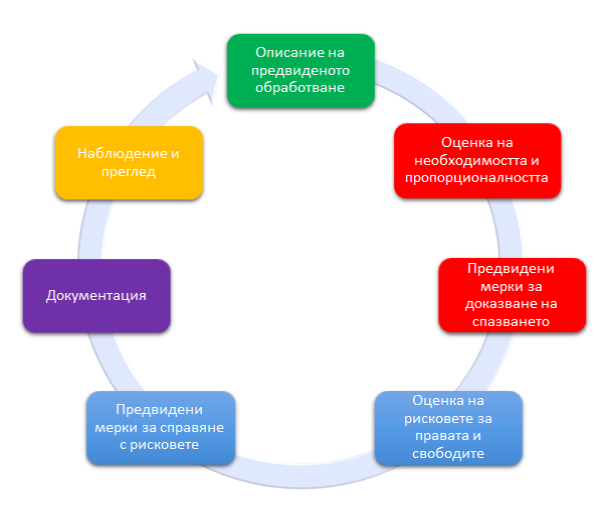 Записи в Регистъра на дейностите по обработванеОУ,СУ. ПГ.......................... записва информация за всички лични данни, включително разпознатите като „рискови“, обработвани в рамките на всяка отделна дейност/проект, и за всички процеси, свързани с тази дейност/проект в Регистъра на дейностите по обработване. Това включва описание на обработката и целите за които се извършва, законоустановените интереси, преследвани от администратора, оценка на необходимостта и пропорционалността на обработката на данните, категорията на данните (общи, специални, отнасящи се до дете), формáта на данните, оценка на рисковете за правата и свободите на субектите на данни (съгласно схемата и определенията за нивото на въздействие, посочени по-горе). В Регистъра на дейностите по обработване се вписват също така всички видове операции по обработката на данните – събиране, прехвърляне, съхранение, достъп, изтриване. След извършването на ОВЗД, в Регистъра на дейностите по обработване са вписват данни и за определеното адекватно ниво на защита и набелязаните организационни и технически мерки за елиминиране или ограничаване на рисковете.С оглед на идентифицираното основание за обработка на данните, ОУ, СУ, ПГ........................ определя и записва в Регистъра на дейностите по обработване съответния период на съхранение .Организацията определя и посочва в Регистъра на дейностите по обработване кои лица имат достъп до данните (физически лица, работни екипи, организационни звена, трети лица) и/или кои лица участват в обработката на личните данни.Предварителна консултацияКогато в резултат на извършена ОВЗД преди започването на обработката на лични данни ОУ, СУ, ПГ............................ установи, че обработката им ще доведе до висок риск за субектите на данни и че не е могъл да идентифицира адекватни мерки за ограничаване и контрол на риска, организацията се консултира с надзорния орган (за България КЗЛД) съгласно изискванията на чл. 36 от ОРЗД.Когато поиска консултация от надзорния орган, ОУ, СУ, ПГ......................  предоставя следната информация:информация за съответните отговорности на администратора, съвместните администратори и обработващите лични данни, които се занимават с обработването, по-конкретно при обработването на данни в рамките на група предприятия;целите на планираното обработване и средствата за него;предвидените мерки и гаранции за защита на правата и свободите на субектите на данни;координатите за връзка на длъжностното лице по защита на данните;копие от ОВЗД, както ивсякаква друга информация, поискана от надзорния орган.УТВЪРДИЛ: …………………………..Директор:....................................ПоследициПоследициПоследициПоследициОграничениСредниТежкиМного тежкиВероятностМалкаНиско- 1 -Средно- 4 -Средно- 6 -Високо- 10 -ВероятностСреднаНиско- 2 -Средно- 5 -Високо- 8 -Изключително високо- 11 -ВероятностВисокаСредно- 3 -Високо- 7 -Високо- 9 -Изключително високо- 12 -